РЕШЕНИЕЗаслушав информацию председателя Городской Думы Петропавловск-Камчатского городского округа Монаховой Г.В., в соответствии с Решением Городской Думы Петропавловск-Камчатского городского округа от 26.06.2013 
№ 90-нд «О порядке регулирования отношений, связанных с формированием, финансовым обеспечением наказов избирателей в Петропавловск-Камчатском городском округе и контролем за их выполнением» Городская Дума Петропавловск-Камчатского городского округаРЕШИЛА:1. Внести в перечень наказов избирателей Петропавловск-Камчатского городского округа на 2018 год, поступивших депутатам Городской Думы Петропавловск-Камчатского городского округа, утвержденный решением Городской Думы Петропавловск-Камчатского городского округа от 28.12.2017 
№ 88-р (далее - перечень), изменение согласно приложению к настоящему решению.2. Направить настоящее решение Главе Петропавловск-Камчатского городского округа для учета внесенного в перечень изменения в бюджете Петропавловск-Камчатского городского округа на 2018 год и плановый период 
2019-2020 годов.3. Направить настоящее решение в газету «Град Петра и Павла» 
для опубликования и разместить на официальном сайте Городской Думы
Петропавловск-Камчатского городского округа в информационно-телекоммуникационной сети «Интернет».Приложение к решению Городской Думы Петропавловск-Камчатского 
городского округа от 14.09.2018 № 238-рИзменение в перечень наказов избирателей Петропавловск-Камчатского городского округа на 2018 год, 
поступивших депутатам Городской Думы Петропавловск-Камчатского городского округа1. Строку восьмую изложить в следующей редакции:	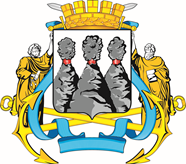 ГОРОДСКАЯ ДУМАПЕТРОПАВЛОВСК-КАМЧАТСКОГО ГОРОДСКОГО ОКРУГАот 14.09.2018 № 238-р12-я (внеочередная) сессияг.Петропавловск-КамчатскийО внесении изменения в перечень наказов избирателей Петропавловск-Камчатского городского округа 
на 2018 год, поступивших депутатам Городской Думы Петропавловск-Камчатского городского округа, утвержденный решением Городской Думы Петропавловск-Камчатского городского округа от 28.12.2017 № 88-рПредседатель Городской Думы  Петропавловск-Камчатского городского округаГ.В. Монахова«7.Сайдачаков П.В.Приобретение и установка детских городков для проведения уроков по безопасности дорожного движения для муниципального бюджетного дошкольного образовательного учреждения «Детский сад № 5 комбинированного вида»100 000Управление образования администрации Петропавловск-Камчатского городского округа«7.Сайдачаков П.В.Приобретение и установка детских городков для проведения уроков по безопасности дорожного движения для муниципального бюджетного общеобразовательного учреждения «Средняя школа № 12» Петропавловск-Камчатского городского округа100 000Управление образования администрации Петропавловск-Камчатского городского округа».«7.Сайдачаков П.В.Приобретение и установка детских городков для проведения уроков по безопасности дорожного движения для муниципального автономного общеобразовательного учреждения «Средняя школа № 24» Петропавловск-Камчатского городского округа100 000Управление образования администрации Петропавловск-Камчатского городского округа».«7.Сайдачаков П.В.Приобретение стеллажей для книг в библиотеку муниципального бюджетного общеобразовательного учреждения «Основная школа № 6» Петропавловск- Камчатского городского округа100 000Управление образования администрации Петропавловск-Камчатского городского округа».«7.Сайдачаков П.В.Приобретение и установка детских городков для проведения уроков по безопасности дорожного движения для муниципального бюджетного общеобразовательного учреждения «Средняя школа № 4 имени 
А.М. Горького» Петропавловск-Камчатского городского округа100 000Управление образования администрации Петропавловск-Камчатского городского округа».